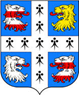 МЕСТНАЯ АДМИНИСТРАЦИЯМУНИЦИПАЛЬНОГО ОБРАЗОВАНИЯ НИЗИНСКОЕ СЕЛЬСКОЕ ПОСЕЛЕНИЕМУНИЦИПАЛЬНОГО ОБРАЗОВАНИЯЛОМОНОСОВСКИЙ МУНИЦИПАЛЬНЫЙ РАЙОН ЛЕНИНГРАДСКОЙ ОБЛАСТИПОСТАНОВЛЕНИЕот 22.12.2022  г.                                                                                                                № 691В соответствии  с положениями  федерального  закона Российской Федерации от 06 октября 2003г.  № 131-ФЗ «Об общих принципах организации местного самоуправления в Российской Федерации» (с изменениями), Гражданского кодекса Российской Федерации, Бюджетного кодекса Российской Федерации ст.179, Устава МО Низинское сельское поселение, местная администрация МО Низинское сельское поселение П О С Т А Н О В Л Я Е Т:Утвердить муниципальную программу муниципального образования Низинское сельское поселение муниципального образования Ломоносовский муниципальный район Ленинградской области «Содержание и ремонт объектов жилищного фонда в МО Низинское сельское поселение» согласно приложению к настоящему Постановлению.Установить сроки реализации муниципальной программы 2022-2025 годы.Признать утратившим силу постановление местной администрации от 27.12.2021г. № 601 с момента вступления в силу настоящего Постановления.Настоящее Постановление подлежит размещению на официальном сайте  МО и    опубликованию  в печатном издании в соответствии  с Уставом МО Низинское сельское поселение.Настоящее Постановление вступает в силу 01.01.2023 г.Контроль исполнения настоящего Постановления оставляю за собой.Глава местной администрацииМО Низинское сельское поселение				Е.В. КлухинаПриложение к Постановлению местной администрацииМО Низинское сельское поселение от 22.12.2022 г. № 691Муниципальная программамуниципального образования Низинское сельское поселение муниципального образования Ломоносовский муниципальный район Ленинградской области «Содержание и ремонт объектов жилищного фонда в МО Низинское сельское поселение»Паспорт муниципальной программы Общая характеристика проблем, на решение которых направлена ПрограммаМуниципальная программа предусматривает замену ветхого и устаревшего оборудования, внедрение современных и эффективных технологий, с учетом внедрения ресурсосберегающих технологий и мер стимулирования энергосберегающих программ, возможности использования и привлечения предприятиями ЖКХ всех доступных ресурсов, включая собственные, что позволит решить вопросы надежного и качественного обеспечения потребителей услугами жилищно-коммунального хозяйства.Жилищно-коммунальное хозяйство поселения, как и в целом по району, в сегодняшнем его состоянии характеризуется низкой инвестиционной привлекательностью: уровень износа коммунальной инфраструктуры составляет в среднем 70% и требует привлечения больших инвестиций для модернизации, капитального ремонта и развития. Проблема усугубляется большим размером задолженности в жилищно-коммунальном хозяйстве.Основными проблемами жилищной сферы являются:- высокая степень износа жилищного фонда;- отсутствие эффективной системы финансирования капитального ремонта общего имущества многоквартирных домов и стимулирования собственников к принятию решений, необходимых для своевременного проведение капитального ремонта общего имущества многоквартирного дома;- низкий уровень самоорганизации собственников помещений в многоквартирных домах для совместного решения важных вопросов по управлению многоквартирным домом, формированию платы за жилое помещение (управление, содержание и текущий ремонт);Проблемы в сфере управления жилой недвижимостью являются одними из наиболее социально острых и социально значимых.Жилищным законодательством Российской Федерации на собственников помещений в многоквартирных домах возложена обязанность по несению бремени расходов на содержание общего имущества соразмерно своим долям в праве общей собственности на это имущество путем внесения платы за содержание и ремонт (включая капитальный) общего имущества в многоквартирном доме.В настоящее время техническое состояние значительной части многоквартирных домов не соответствует современным требованиям к эксплуатации жилого фонда. Большая часть многоквартирных домов муниципального образования Низинское сельское поселение нуждается в проведении капитального ремонта. Фундаменты, несущие и ограждающие конструкции таких многоквартирных домов не исчерпали свой ресурс и имеют запас несущей способности, позволяющий выполнить капитальный ремонт с применением новых материалов и энергосберегающих технологий. Ожидаемые результаты реализации муниципальной программыОжидается, что в результате реализации муниципальной программы удастся достичь следующих показателей:-       предоставление коммунальных услуг населению надлежащего объема и качества;-       повышение эффективности использования энергетических ресурсов;-       повышение эффективности эксплуатации зданий;Реализация муниципальной программы позволит обеспечить:Создание на территории муниципального образования Низинское сельское поселение системы финансирования капитального ремонта многоквартирных домов, направленной на приведение жилищного фонда муниципального образования Низинское сельское поселение в соответствие с установленными санитарными и техническими правилами и нормами, иными требованиями законодательства, обеспечивающими комфортные условия проживания граждан.Реализация муниципальной программы будет способствовать  созданию на территории муниципального образования Низинское сельское поселение комфортной  среды обитания и жизнедеятельности для человека, обеспечению населения жилищно-коммунальными услугами нормативного качества.В результате реализации муниципальной программы должны быть созданы предпосылки к формированию качественно нового уровня состояния жилищно-коммунальной сферы, характеризуемого следующими целевыми ориентирами:создание безопасной и комфортной среды проживания и жизнедеятельности человека;создание условий для улучшения демографической ситуации в поселении,  снижения социальной напряженности в обществе;снижение среднего уровня износа жилищного фонда и коммунальной инфраструктуры до нормативного уровня;приведение жилищного фонда к состоянию, отвечающему современным условиям энергоэффективности, экологическим требованиямРиски реализации муниципальной программыМуниципальная программа представляет собой систему мероприятий, взаимосвязанных по задачам, срокам осуществления и ресурсам и может быть подвержена влиянию следующих рисков:1)     финансового риска, связанного с отсутствием финансирования либо недофинансирование программных мероприятий.Способы ограничения финансового риска:-       ежегодное уточнение объема финансовых средств исходя из возможностей местного бюджета и в зависимости от достигнутых результатов;-       определение наиболее значимых мероприятий для первоочередного финансирования;2)     риска, связанного с изменениями законодательства (как на федеральном, так и на региональном уровне), что может привести к административным или иным ограничениям. Влияние данного риска на результаты муниципальной программы можно уменьшить путем мониторинга планируемых изменений в законодательстве;3)     административного риска, связанного с неправомерными либо несвоевременными действиями лиц, непосредственно или косвенно связанных с исполнением мероприятий муниципальной программы. Для минимизации данного риска будет осуществляться мониторинг реализации муниципальной программы.Меры по минимизации остальных возможных рисков, связанных со спецификой цели и задач муниципальной программы, будут приниматься в ходе оперативного управления реализацией муниципальной программы.ПЕРЕЧЕНЬ МЕРОПРИЯТИЙмуниципальной программы муниципального образования Низинское сельское поселение муниципального образования Ломоносовский муниципальный район Ленинградской области«Содержание и ремонт объектов жилищного фонда в МО Низинское сельское поселение»Об утверждении  муниципальной программы муниципального образования Низинское сельское поселение муниципального образования Ломоносовский муниципальный район Ленинградской области «Содержание и ремонт объектов жилищного фонда в МО Низинское сельское поселение»Сроки реализации муниципальной программы2022-2025 годыОтветственный исполнитель муниципальной программыМестная администрация муниципального образования  Низинское сельское поселение муниципального образования Ломоносовский муниципальный район Ленинградской областиЦель муниципальной программымодернизация и капитальный ремонт объектов коммунальной инфраструктуры с высоким уровнем износа;повышение эффективности управления коммунальной инфраструктурой;улучшение условий проживания в жилищном фонде.Задачи муниципальной программыосуществление мероприятий по оплате взносов на капитальный ремонт и начислений соцнайма, коммунальных платежей за муниципальный жилищный фонд;осуществление мероприятий проведению капитального ремонта муниципального жилищного фонда.Ожидаемые результаты реализации муниципальной программыулучшение условий комфортного проживания населения; обеспечение сохранности многоквартирных домов;повышение эффективности эксплуатации зданий;улучшение внешнего  эстетического вида жилых зданий;увеличение надежности функционирования систем инженерно–технического обеспечения за счет  снижения  потери ресурсов внутри дома.Подпрограммы муниципальной программы ОтсутствуютПроекты, реализуемые в рамках муниципальной программыОтсутствуютФинансовое обеспечение муниципальной программыСредства местного бюджета муниципального образования Низинское сельское поселение муниципального образования Ломоносовский муниципальный район Ленинградской области (далее – средства местного бюджета) 2022г. – 840,4 тыс. рублей;2023г. – 980,1 тыс. рублей;2024г. – 1036,3 тыс. рублей;2025г. – 1094,8 тыс. рублей;Средства областного бюджета Ленинградской области (далее – средства областного бюджета)2022г. – 0 тыс. рублей;2023г. – 0 тыс. рублей;2024г. – 0 тыс. рублей;2025г. – 0 тыс. рублей;Общий объем бюджетных ассигнований2022г. – 840,4 тыс. рублей;2023г. – 980,1 тыс. рублей;2024г. – 1036,3 тыс. рублей;2025г. – 1094,8 тыс. рублей;№  Мероприятия Источники финансированияИсточники финансированияСрок исполнения     Всего             (тыс.руб.)     Объем финансирования по годам (тыс. руб.)Объем финансирования по годам (тыс. руб.)Объем финансирования по годам (тыс. руб.)Объем финансирования по годам (тыс. руб.)Ответственный за выполнение мероприятий ПрограммыРезультаты выполнения мероприятий Программып/п Мероприятия Источники финансированияИсточники финансированияСрок исполнения     Всего             (тыс.руб.)     202220232024   2025Ответственный за выполнение мероприятий ПрограммыРезультаты выполнения мероприятий ПрограммыЗАДАЧА 1МЕРОПРИЯТИЯ ПО ОПЛАТЕ ВЗНОСОВ НА КАПИТАЛЬНЫЙ РЕМОНТ И НАЧИСЛЕНИЙ СОЦНАЙМА, КОММУНАЛЬНЫХ ПЛАТЕЖЕЙ ЗА МУНИЦИПАЛЬНЫЙ ЖИЛИЩНЫЙ ФОНДЗАДАЧА 1МЕРОПРИЯТИЯ ПО ОПЛАТЕ ВЗНОСОВ НА КАПИТАЛЬНЫЙ РЕМОНТ И НАЧИСЛЕНИЙ СОЦНАЙМА, КОММУНАЛЬНЫХ ПЛАТЕЖЕЙ ЗА МУНИЦИПАЛЬНЫЙ ЖИЛИЩНЫЙ ФОНДЗАДАЧА 1МЕРОПРИЯТИЯ ПО ОПЛАТЕ ВЗНОСОВ НА КАПИТАЛЬНЫЙ РЕМОНТ И НАЧИСЛЕНИЙ СОЦНАЙМА, КОММУНАЛЬНЫХ ПЛАТЕЖЕЙ ЗА МУНИЦИПАЛЬНЫЙ ЖИЛИЩНЫЙ ФОНДЗАДАЧА 1МЕРОПРИЯТИЯ ПО ОПЛАТЕ ВЗНОСОВ НА КАПИТАЛЬНЫЙ РЕМОНТ И НАЧИСЛЕНИЙ СОЦНАЙМА, КОММУНАЛЬНЫХ ПЛАТЕЖЕЙ ЗА МУНИЦИПАЛЬНЫЙ ЖИЛИЩНЫЙ ФОНДЗАДАЧА 1МЕРОПРИЯТИЯ ПО ОПЛАТЕ ВЗНОСОВ НА КАПИТАЛЬНЫЙ РЕМОНТ И НАЧИСЛЕНИЙ СОЦНАЙМА, КОММУНАЛЬНЫХ ПЛАТЕЖЕЙ ЗА МУНИЦИПАЛЬНЫЙ ЖИЛИЩНЫЙ ФОНДЗАДАЧА 1МЕРОПРИЯТИЯ ПО ОПЛАТЕ ВЗНОСОВ НА КАПИТАЛЬНЫЙ РЕМОНТ И НАЧИСЛЕНИЙ СОЦНАЙМА, КОММУНАЛЬНЫХ ПЛАТЕЖЕЙ ЗА МУНИЦИПАЛЬНЫЙ ЖИЛИЩНЫЙ ФОНДЗАДАЧА 1МЕРОПРИЯТИЯ ПО ОПЛАТЕ ВЗНОСОВ НА КАПИТАЛЬНЫЙ РЕМОНТ И НАЧИСЛЕНИЙ СОЦНАЙМА, КОММУНАЛЬНЫХ ПЛАТЕЖЕЙ ЗА МУНИЦИПАЛЬНЫЙ ЖИЛИЩНЫЙ ФОНДЗАДАЧА 1МЕРОПРИЯТИЯ ПО ОПЛАТЕ ВЗНОСОВ НА КАПИТАЛЬНЫЙ РЕМОНТ И НАЧИСЛЕНИЙ СОЦНАЙМА, КОММУНАЛЬНЫХ ПЛАТЕЖЕЙ ЗА МУНИЦИПАЛЬНЫЙ ЖИЛИЩНЫЙ ФОНДЗАДАЧА 1МЕРОПРИЯТИЯ ПО ОПЛАТЕ ВЗНОСОВ НА КАПИТАЛЬНЫЙ РЕМОНТ И НАЧИСЛЕНИЙ СОЦНАЙМА, КОММУНАЛЬНЫХ ПЛАТЕЖЕЙ ЗА МУНИЦИПАЛЬНЫЙ ЖИЛИЩНЫЙ ФОНДЗАДАЧА 1МЕРОПРИЯТИЯ ПО ОПЛАТЕ ВЗНОСОВ НА КАПИТАЛЬНЫЙ РЕМОНТ И НАЧИСЛЕНИЙ СОЦНАЙМА, КОММУНАЛЬНЫХ ПЛАТЕЖЕЙ ЗА МУНИЦИПАЛЬНЫЙ ЖИЛИЩНЫЙ ФОНД1.1Оплата взносов на капитальный ремонт за муниципальный жилищный фонд (оплата коммунальных услуг, взносов в ФКР, начислений соц.найма)Средства бюджета МО Низинское сельское поселениеСредства бюджета МО Низинское сельское поселение2022-20253951,6840,4980,11036,31094,8Заместитель главы местной администрации МО Низинское сельское поселение% оплаты взносов на капитальный ремонт1.1Оплата взносов на капитальный ремонт за муниципальный жилищный фонд (оплата коммунальных услуг, взносов в ФКР, начислений соц.найма)Другие источники:Другие источники:2022-202500000Заместитель главы местной администрации МО Низинское сельское поселение% оплаты взносов на капитальный ремонт Итого: Итого: Итого: Итого: Итого:3951,6840,4980,11036,31094,8Заместитель главы местной администрации МО Низинское сельское поселение% оплаты взносов на капитальный ремонтЗАДАЧА 2МЕРОПРИЯТИЯ ПО ПРОВЕДЕНИЮ КАПИТАЛЬНОГО РЕМОНТА МУНИЦИПАЛЬНОГО ЖИЛИЩНОГО ФОНДАЗАДАЧА 2МЕРОПРИЯТИЯ ПО ПРОВЕДЕНИЮ КАПИТАЛЬНОГО РЕМОНТА МУНИЦИПАЛЬНОГО ЖИЛИЩНОГО ФОНДАЗАДАЧА 2МЕРОПРИЯТИЯ ПО ПРОВЕДЕНИЮ КАПИТАЛЬНОГО РЕМОНТА МУНИЦИПАЛЬНОГО ЖИЛИЩНОГО ФОНДАЗАДАЧА 2МЕРОПРИЯТИЯ ПО ПРОВЕДЕНИЮ КАПИТАЛЬНОГО РЕМОНТА МУНИЦИПАЛЬНОГО ЖИЛИЩНОГО ФОНДАЗАДАЧА 2МЕРОПРИЯТИЯ ПО ПРОВЕДЕНИЮ КАПИТАЛЬНОГО РЕМОНТА МУНИЦИПАЛЬНОГО ЖИЛИЩНОГО ФОНДАЗАДАЧА 2МЕРОПРИЯТИЯ ПО ПРОВЕДЕНИЮ КАПИТАЛЬНОГО РЕМОНТА МУНИЦИПАЛЬНОГО ЖИЛИЩНОГО ФОНДАЗАДАЧА 2МЕРОПРИЯТИЯ ПО ПРОВЕДЕНИЮ КАПИТАЛЬНОГО РЕМОНТА МУНИЦИПАЛЬНОГО ЖИЛИЩНОГО ФОНДАЗАДАЧА 2МЕРОПРИЯТИЯ ПО ПРОВЕДЕНИЮ КАПИТАЛЬНОГО РЕМОНТА МУНИЦИПАЛЬНОГО ЖИЛИЩНОГО ФОНДАЗАДАЧА 2МЕРОПРИЯТИЯ ПО ПРОВЕДЕНИЮ КАПИТАЛЬНОГО РЕМОНТА МУНИЦИПАЛЬНОГО ЖИЛИЩНОГО ФОНДА1.2Проведение капитального ремонта МКД, в том числе разработка проектно-сметной документацииСредства бюджета МО Низинское сельское поселениеСредства бюджета МО Низинское сельское поселение2022-202500000Заместитель главы местной администрации МО Низинское сельское поселениеКоличество отремонтированных м21.2Проведение капитального ремонта МКД, в том числе разработка проектно-сметной документацииДругие источники:Другие источники:2022-202500000Заместитель главы местной администрации МО Низинское сельское поселениеКоличество отремонтированных м2 Итого  Итого  Итого  Итого  Итого Заместитель главы местной администрации МО Низинское сельское поселениеКоличество отремонтированных м2Итого по ПрограммеИтого по ПрограммеСредства бюджета МО Низинское сельское поселениеСредства бюджета МО Низинское сельское поселение2022-20253951,6840,4980,11036,31094,8